Lost Child Procedure from Outings Policy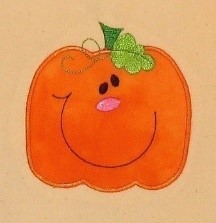 At Pumpkin Pie Childcare we are committed to promoting children’s safety and welfare. This includes where children are on outings and visits. We carry out regular head counts of children throughout any outing or visit. In the unlikely event of a child going missing whilst on an outing we have the following procedure which we implement immediately:All staff will be aware of the procedure when a child goes missing and supply information to support the search, e.g. a recent photograph and a detailed description of clothingThe organiser will be informed immediately and all staff present will be informed. Some staff will be deployed to start an immediate thorough search of the area, ensuring that all other children remain supervised, calm and supported throughoutIf appropriate, on-site security will also be informed and a description givenThe designated person in charge will immediately inform the policeThe designated person in charge will then inform the nursery who will contact the child’s parents giving details of what has happened. If the whole nursery is on an outing, all contact details will be taken on the trip by the person in chargeDuring this period, staff will be continually searching for the missing child, whilst other staff maintain the safety and welfare of the remaining childrenIt will be the designated person in charge or the manager’s responsibility to ensure that there are adequate staff to care for the children and get them back safe, a member of staff to meet the police and someone to continue the search (this may mean contacting relief staff)Any incidents must be recorded in writing as soon as practicably possible including the outcome, who was lost, time identified, notification to police and findingsIn the unlikely event that the child is not found, the nursery will follow the local authority and police procedureOfsted must be contacted and informed of any incidentsWith incidents of this nature parents, carers, children and staff may require support and reassurance following the traumatic experience. Management will provide this or seek further support where necessaryIn any cases with media attention staff will not speak to any media representatives Post-incident risk assessments will be conducted following any incident of this nature to enable the chance of this reoccurring being reduced.This policy was adopted onSigned on behalf of the nurseryDate for reviewJanuary 2022Lucy GrieveJanuary 2023